Oppilas pohtii ja asettaa Tavoitesuunnitelmassa tavoitteita omalle opiskelulleen lukuvuotta varten. Lomakkeen ensimmäinen puoli täytetään elo-syyskuussa yhdessä huoltajan kanssa kotona ja palautetaan omalle opettajalle allekirjoitettuna. Oppilas ja opettaja käyvät lomakkeen yhdessä läpi koulussa. Lomakkeen kääntöpuoli (itsearviointi) täytetään ennen oppimiskeskustelua yhdessä huoltajan kanssa kotona ja palautetaan koululle.TAVOITESUUNNITELMA	3.-4. LKOppilaan etunimi, sukunimi ja luokka_____________________________________________________Kirjoita tähtiin asioita, joissa olet taitava oppimisessa, työskentelyssä ja käyttäytymisessä.OPPIMINEN		TYÖSKENTELY			KÄYTTÄYTYMINENKouluvuoden tavoitteeniMieti ja kirjoita yksi tavoite jokaiseen laatikkoon.Voit keksiä tavoitteen itse tai katsoa vinkkejä kääntöpuolelta. Tavoite voi olla myös oppiaineeseen liittyvä.______________________________________                      _______________________________________Oppilaan allekirjoitus			Huoltajan allekirjoitusITSEARVIOINTI 3.-4-LK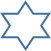 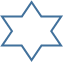 Oppiminen                                                                                                            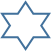 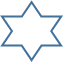 Työskentely	                                                                                                                           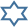 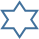 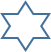 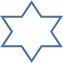 Käyttäytyminen                                                                                                                            Opettajan kommentit: _________________________________________________________________________________________________________________________________________Oppimiskeskustelun päivämäärä  ____/____ 20_________________________________          ________________________  ___________________________Oppilaan allekirjoitus	Huoltajan allekirjoitus	Luokanopettajan allekirjoitus				LIITE: OPPIAINEET 3-4 LUOKALLATaulukkoa käytetään harkinnan mukaan. Oppilas merkitsee oman mielipiteensä osaamisen tasosta rastilla. Sarakkeet voi myös yhdistää ja kuvata edistymistä janalla.OppiminenTyöskentelyKäyttäytyminenMillä keinoin saavutan asettamani tavoitteet?Haluan oppia uusia asioita.Opettelen ja harjoittelen uusia asioita sinnikkäästi.Luotan, että pystyn oppimaan uusia asioita.Osaan asettaa oppimiselleni tavoitteita.Asetit yhden tavoitteen oppisellesi. Kuinka hyvin se on onnistunut?Teen annetut tehtävät huolellisesti.Yritän parhaani työskennellessäni.Keskityn työskentelyyn.Osaan työskennellä itsenäisesti.Osaan työskennellä parin kanssa tai ryhmässä.Huolehdin kotitehtävistäni.Pyydän apua tarvittaessa.Asetit yhden tavoitteen työskentelyllesi. Kuinka hyvin se on onnistunut?Puhun ja käyttäydyn kohteliaasti ja ystävällisesti.Kuuntelen, kun toinen puhuu.Tunnen koulun säännöt ja noudatan niitä.Toimin sovussa toisten kanssa ja osaan sopia erimielisyydet puhumalla.Huolehdin omista ja yhteisistä tavaroista ja oppimisympäristöistä.Annan toisille työrauhan.Osaan hyvät ruokailutavat.Osaan auttaa toisia oppilaita.Asetit yhden tavoitteen käyttäytymisellesi. Kuinka hyvin se on onnistunut?Äidinkieli ja kirjallisuusVieraat kieletMatematiikkaYmpäristöoppiUskonto/ETYhteiskuntaoppiMusiikkiKuvataideKäsityöLiikunta